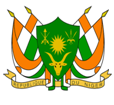 REPUBLIQUE DU NIGERMadame la Présidente,Le Niger souhaite la chaleureuse bienvenue à la délégation des Iles Marshall et la félicite pour la présentation  de son  Rapport national.Le Niger salue la coopération des Iles Marshall avec le système des Nations Unies et ses mécanismes dans le cadre de la promotion et la protection des droits de l’homme, traduite par la soumission régulière de ses rapports aux organes de traités.Dans un esprit constructif, le Niger voudrait formuler aux Iles Marshall les recommandations suivantes :Poursuivre les efforts de collaboration avec les mécanismes des  droits de l’homme ;Adhérer à la Convention internationale pour la protection de  toutes les personnes contre les disparitions forcées ;Adhérer à la Convention internationale sur la protection des droits de tous les travailleurs migrants et les membres de leur famille.Pour terminer, le Niger souhaite plein succès à la délégation des Iles Marshall dans le cadre de cet examen.Je vous remercie